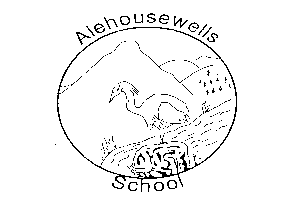 Alehousewells SchoolNewsletter 15June 2017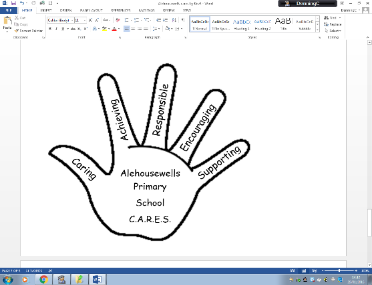 Alehousewells School                         Bremner WayKemnayAB51 5FWTel:  01467 536910Emergency Phone line 0870 054 4999, Pin no. 021180alehousewells.sch@aberdeenshire.gov.ukHead Teacher: Mrs Carol HughesEmergency Contact Details UpdateChilds Name:_____________________Class:________________Emergency Contact:Name:________________Number:______________Address:________________________________________________________Diary Dates:Thursday 8 June – Shorts & shades disco – P1-3 6.30-7.30, P4-7 7.35-8.50.Friday 9 June – Folder of work home today. Last day for Jog/Walk money please.Monday 12 June – New P1 sample lunch, 11.30.Wednesday 14 June – New P1 parents meeting, 6.30.Monday 19 June – All library books to be returned this week.Wednesday 21 June – Nursery parents evening, 6.30Wednesday 21, Thursday 22 & Friday 23 June – P7 Link days at Kemnay AcademyThursday 22 June – Meet your new teacher, 11-12.Tuesday 27 June – Talent Show & House 40th birthday party.Wednesday 28 June – Nursery family fun day.Thursday 29 June – Dress as you please day.Friday 30 June – Last day of the session. Church service, 10am, all welcome. Dear Parents/Carers,There are only 3 more weeks of this term after this one: where has the time gone? Here are a few items I’d like to update you on before this session comes to an end.WelcomeA special welcome to Tyler and Kady Gibbs who have joined us in P6 and P1 respectively. I hope you will enjoy life at Alehousewells school.Sun creamWith the better weather hopefully coming, please ensure your child has appropriate cover e.g. sunhat and sun cream.  We are not able to apply lotion to the children so please ensure sun cream is applied at home before coming to school. Thank you.On this subject, the children in P1-7 have all had an input recently on being sun safe. We have organised a Parents information session on being sun safe this Friday from 12.20-1.00 in the P4 classroom for any parents who would like to come along. This is open to all Nursery and school parents.XpressionsJust a wee reminder to register for Xpressions if not already done so.  This is a great way to keep up to date with news from school. Xpressions is an App which enables schools to share certain elements from their MIS data instantly and securely with parents on their smartphones or tablets and is very user friendly.Safety NoticePlease can you remind your children not to climb over the gates or fences before or after school, as we do not want any accidents!  Please use the main gates at all times.Healthy snackWe encourage the children to bring a small healthy snack to school for playtime. They do not need a large bag of crisps and/or sweets but a piece of fruit or cereal bar is adequate. Thank you for your co-operation in this matter.Start of the school dayWe encourage all children to be in the line when the teacher comes out to take in the lines at 9am, as this is the start of their school day. Please try to have your child in the line, as I am noticing that more and more are coming in via the front door on a regular basis as they are late. I also expect that children make an effort when they hear the bell ring to get to the line on time. There are many, particularly older children, who prefer to finish their game first and then make their way down to the door, which delays their start to the school day. Thank you for your cooperation in this matter.Absence/Late RecordingCould I please remind parents to contact the school in all events of your child(ren) being absent from school.  There is an answering machine if there is nobody available to take your call.  Can I also please ask that if your child(ren) comes in late to school to ensure that the office staff know.  This will save any unnecessary text messages being sent to you.Sports championsDon was the winning house after Sports day this year, with a grand total of 1578 points. The Sports shield will be presented to the House captains at the Church service at the end of term. New Zealand was the winning country at the Potted Sports, with a grand total of 435. Well done to everyone who took part, and thank you to all the parents and staff who helped run this event. Nursery Care Inspection ReportThe Nursery was visited by the Care Inspectorate in February and, as a result, has received a very pleasing report, which can be viewed in full, either in the Nursery or on the Care Inspectorate’s website. We are delighted that our hard work in making the Nursery a safe, happy and stimulating environment has been recognized, and continue to strive to make it even better in the future. My thanks go to the all the staff; I am delighted that all their effort has been recognized by the Care Inspectorate.School mealsJust a reminder that school meals are free for children in P1-3 but currently cost £2.15 for P4-7, in case your child will be moving into P4 after the summer.TwitterPlease follow us on Twitter! You will find us at @Alehousewells. VandalismYou may be aware of the recent vandalism in the Nursery outdoor areas, where many plants were removed and thrown about, as well as the surface of the wall being picked off from the Blue nursery. Previous to this, we have had bulbs uprooted and discarded, number plates in the Blue nursery broken, graffiti drawn in chalk and our new bins damaged. We have recently spoken to all the children about the vandalism as it is so disappointing to see the damage. The staff and children have worked hard to create a lovely space and it is a shame when it is ruined. Please help us ensure that this stops by looking out for vandals and informing the Police and ourselves.  Thank you.Summer Holiday Camps 2017 Fun packed full and half day sport and culture camps for children aged 5 to 14 years. Summer Holiday Camps offer full or half day sessions with early drop off from 7:30am to 9am and late pick up from 5pm to 6pm. Summer Camps cost £27 per day, £15 per half day and £1.50 per early or late session. For individual programmes for each camp and online booking and payment go to:  https://www.aberdeenshire.gov.uk/local/holiday-programmes/Yours Sincerely, 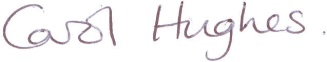 Carol HughesHEAD TEACHER_____________________________________________________________You are invited to comment on the return pro-forma on any aspect of school whether as a comment/ suggestion, compliment or concern. These are responded to as and when necessary.Comment/Suggestion, Compliment or Concern,  June 17 __________________________________________________________________________________________________________________________________________________________________My name_______________________________________________Tuesday 22 Aug 2017 – P2-7 back to school.Saturday 9 September – Parent Council BBQ and Duck race, 11-2. Save the date!